صندوق التضامن لدعم المؤسسات الفنية والثقافية في لبنان
Solidarity Fund for Arts and Culture Structures in Lebanon معلومات عامة حول المؤسسة وخطاب الاهتمام
General Information & Letter of Interest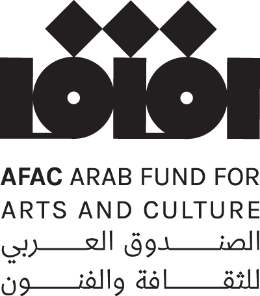 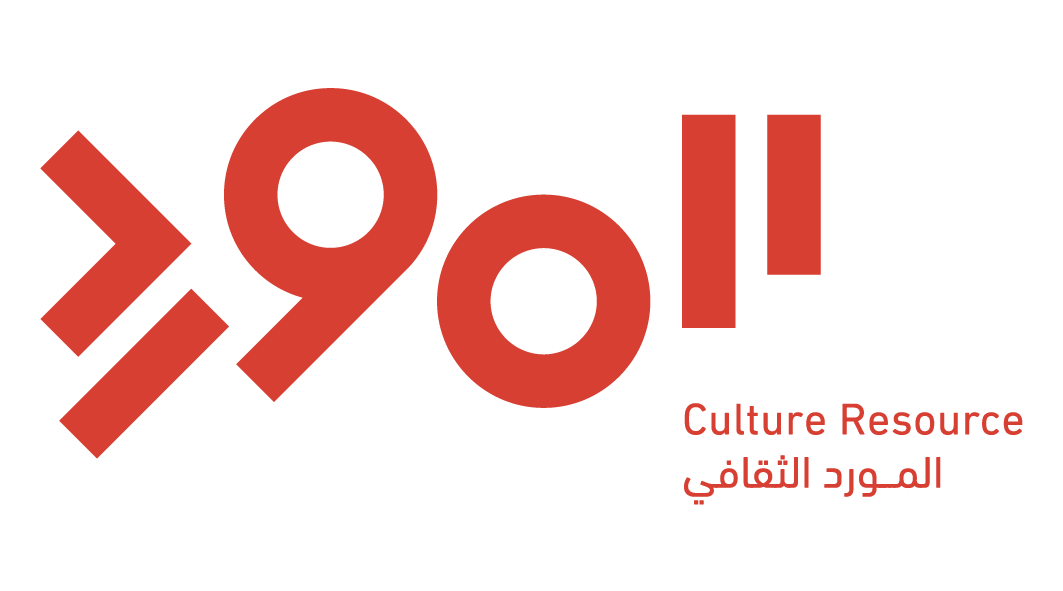 معلومات عامة حول المؤسسة 
General Information About the Organizationخطاب الاهتمام
Letter of Interestاسم المؤسسة بالكامل بالعربية 
Full name of the organization in Arabicاسم المؤسسة بالكامل بالانجليزية
Full name of the organization in Englishنبذة عن المؤسسة (بين 150 - 200 كلمة) *Brief about the organization in Arabic (150-200 words)نبذة عن المؤسسة باللغة الإنجليزية (بين 150 - 200 كلمة)
Brief about the organization in English (150-200 words)مجالات العمل
Areas of workعنوان المؤسسة (المدينة)
Organization’s address (City)رقم الهاتف الأرضي
Landline numberرقم الهاتف المحمول
Mobile numberرقم الWhatsApp
WhatsApp numberالبريد الإلكتروني
E-mailالموقع/ الصفحة الإلكترونية
Websiteعدد أعضاء الفريق (دوام كامل)
Number of team members 
(full-time)عدد أعضاء الفريق (دوام جزئي)
Number of team members 
(part-time)عام التأسيس
Year of establishmentأسماء الأعضاء المؤسسين للمجموعة/المؤسسة
Names of the founding members of the collective/organizationنوع التسجيل القانوني (إن وجد)
Type of legal registration (if any)النطاق الجغرافي لعمل المؤسسة
Geographic scope of the organization's workالأسئلة المفتاحيةGuiding QuestionsGuiding Questionsكيف تؤثر التحديات الحالية على واقع اختصاصكم الفني وما هي التحديات التي تواجهها شبكات الفنانين العاملين معكم والمستفيدين المباشرين وغير المباشرين من عملكم؟ ما هي التحديات المباشرة والتحديات الأبعد على المديين  المتوسط والطويل التي تواجهها المؤسسة إن كان على المستوى المالي أو البرامجي أو الإداري أو غيرها؟ما هي التحليلات/الاستجابات/التعديلات التي قمتم بها  (إدارياً وبرامجياً) في مواجهة الأزمة (الأزمات) الحالية؟ما هي التحليلات/الاستجابات/التعديلات (إدارياً وبرامجياً) التي تفكرون بها وما زالت قيد التداول؟   هل هناك خطط تعاونية مع مؤسسات أخرى (محلية و/أو إقليمية) وما أهميتها في رؤيتكم؟  كيف تحللون قدرة مؤسستكم على الاستجابة للتحديات لضمان استمراريتها؟ ما هو نوع التغيير الداخلي الذي سيمكنكم من تخطي هذه الأزمة؟ ما هي الأولويات التي تحتاجون إلى العمل عليها خلال الستة أشهر أو السنة القادمة؟ وكيف ستوظفون منحة صندوق التضامن في حال حصلتم عليها؟ هل تحتاجون لاستشارات أو إرشاد من قبل متخصصين/مستشارين؟ في أية مجالات؟الرجاء ذكر أي معلومات أو خطط إضافية يمكن أن تساعد لجنة التحكيم على فهم وضع مؤسستكم والتحديات التي تواجهها بشكل أفضل.الرجاء ترشيح مؤسسة أو اثنتين  تؤمنون بضرورة حصولها/هما على دعم صندوق التضامن. (هذا السؤال الزامي)How are current challenges affecting your area of work?  What impact do these challenges have on your direct and indirect networks, beneficiaries and collaborators? Please provide your assessment of the immediate, medium- and long-term challenges the organization is facing, whether at the financial, programmatic, administrative, or other levels?What response/analysis/adaptations (to the administrative and programmatic plans) have you implemented so far as a result of the crisis? What response/analysis/adaptations (to the administrative and programmatic plans) are you considering and are still pending?   Are there collaborative plans with other institutions (local and/or regional) and how important are they in your view?  How do you analyze your organization's ability to respond to challenges in order to ensure its continuity? What kind of internal changes are needed to enable you to overcome this crisis? What are the priorities that you need to work on over the next 6-12 months and how will you use the Solidarity Fund grant if you get it? What specific needs (if any) do you have for external support in the form of consultancies or mentorship?Please provide any additional information/plans that allow the jury to understand better the situation/challenges of your organization.Please nominate one or two other institutions that you believe should receive the support of the Solidarity Fund. (This question is mandatory)How are current challenges affecting your area of work?  What impact do these challenges have on your direct and indirect networks, beneficiaries and collaborators? Please provide your assessment of the immediate, medium- and long-term challenges the organization is facing, whether at the financial, programmatic, administrative, or other levels?What response/analysis/adaptations (to the administrative and programmatic plans) have you implemented so far as a result of the crisis? What response/analysis/adaptations (to the administrative and programmatic plans) are you considering and are still pending?   Are there collaborative plans with other institutions (local and/or regional) and how important are they in your view?  How do you analyze your organization's ability to respond to challenges in order to ensure its continuity? What kind of internal changes are needed to enable you to overcome this crisis? What are the priorities that you need to work on over the next 6-12 months and how will you use the Solidarity Fund grant if you get it? What specific needs (if any) do you have for external support in the form of consultancies or mentorship?Please provide any additional information/plans that allow the jury to understand better the situation/challenges of your organization.Please nominate one or two other institutions that you believe should receive the support of the Solidarity Fund. (This question is mandatory)خطاب الاهتمام
Letter of Interestخطاب الاهتمام
Letter of Interestخطاب الاهتمام
Letter of Interest